 Polska Konferencja Hydroenergetyczna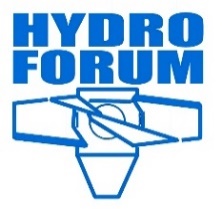 HYDROFORUM 2023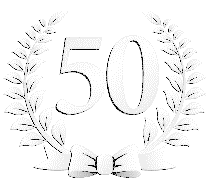 Hotel SCANDIC Wrocław, 25-27 października 2023 r ZGŁOSZENIE UDZIAŁU W KONFERENCJINazwisko i imię (imiona)	............................................................................................................................................ Tytuł /stanowisko	........................... E-mail:	 ................................................	Tel.	..................................................... Adres korespondencyjny	..................................................................................................................................................Firma/instytucja (pełna nazwa i adres płatnika faktur VAT)	.................................................................................................	.................................................................................................................................... VAT ......................................Please mark the relevant options and sign the form. 	Zaproponowano mi przewodniczenie sesji, udział w panelu dyskusyjnym lZakwaterowanieW celu skorzystania za naszym pośrednictwem z rezerwacji Hotel SCANDIC Wrocław **** (ul. Marszałka Józefa Piłsudskiego 53/57, 50-932 Wrocław), prosimy o wybranie odpowiedniej opcji w niniejszym formularzu. Fakturę za nocleg wystawia hotel.	Proszę o rezerwację pokoju jednoosobowego w dniach  ......./........ 10.2023	Proszę o rezerwację pokoju dwuosobowego w dniach    ......./........ 10.2023 Pokój będę dzielić z p. ..................................................................................Posiłki, wizyta studyjna, spotkania nieformalne, subskrypcja „Energetyki Wodnej”W ramach opłaty konferencyjnej przewidujemy przerwy kawowe i posiłki obiadowe oraz kolację konferencyjną pod koniec pierwszego dnia obrad  (25.10). Jeśli zaplanowaliście Państwo pobyt od 24 października to będzie nam miło gościć Państwa w tym dniu wieczorem, podczas przyjęcia dla uczestników Zgromadzenia Krajowego TEW. Prosimy o zakreślenie właściwych odpowiedzi 	Mam zamiar uczestniczyć w kolacji konferencyjnej 25.10.2023 	Mam zamiar uczestniczyć w przyjęciu TEW 24.10.2023 	Mam zamiar zaprosić osobę towarzyszącą na konferencję (dodatkowe obiady i kolacje)	Mam zamiar uczestniczyć w wizycie studyjnej	Jestem zainteresowany bezpłatną subskrypcją elektronicznej wersji kwartalnika „Energetyka Wodna”Udział uczestnika konferencji w kolacji 25.10.2023 jest wliczony w opłatę konferencyjną. Pozostałe opcje są dodatkowo płatne. Z opłaty za przyjęcie TEW zwolnieni są uczestnicy Zgromadzenia Krajowego TEW. W przypadku zakreślenia płatnych opcji, odpowiednia kwota zostanie doliczona do faktury za uczestnictwo w Konferencji. Dodatkowe uwagi uczestnika dot. np. fakturowania, zakwaterowania, wyżywienia itp.………………………………………………………………………………………………………………………….……………..……………………………………………………………………………………………………………………………..…………..Miejsce i data	.........................................	Podpis	.........................................HYDROFORUM 2023
ZGŁOSZENIE WYSTĄPIENIA KONFERENCYJNEGO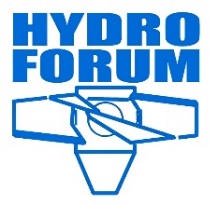 Hotel SCANDIC Wrocław, 25-27 października 2023Autor/Autorzy…………………………………………………………………………………………………………………………………………..………………………………………………………………………………………………………………………..………………....Tytuł wystąpienia…………………………………………………………………………………………………………………………………………..………………………………………………………………………………………………………………………..………………....	Oświadczam, że moje wystąpienie nie będzie zawierać treści o charakterze komercyjnym.	Pełną wersję streszczenia załączono do niniejszego zgłoszenia w formie osobnego dokumentu. 	Pełną wersję streszczenia należy nadesłać organizatorom do 29 września 2023 r. W przypadku, gdy z tytułu nie wynika jednoznacznie tematyka wystąpienia i nie załączono streszczenia sporządzonego wg załączonych wskazówek prosimy o podanie poniżej dodatkowych  informacji.  ……………………………………………………………………………………………………………………………………….…..……………………………………………………………………………………………………………………………………….…..……………………………………………………………………………………………………………………………………….…..……………………………………………………………………………………………………………………………………….…..…………………………………………………………………………………………………………………………………………..………………………………………………………………………………………………………………………..…………………..……………………………………………………………………………………………………………………………………..………Wystąpienia o charakterze komercyjnymPrzewiduje się możliwość wystąpień o charakterze technicznym zawierających treści komercyjne, jednak w takim przypadku prosimy o odstąpienie od deklaracji o niekomercyjnym charakterze wystąpienia. Spowoduje to obciążenie pełną opłatą konferencyjną oraz umieszczenie informacji na ten temat w książce streszczeń. Dzięki temu Prelegent może jednak uniknąć ryzyka niepotrzebnych uwag audytorium - zwłaszcza ze strony obecnej na sali konkurencji. Prawo do wystąpień o charakterze czysto komercyjnym (prezentacja oferty handlowej) mają sponsorzy Konferencji oraz ci uczestnicy, którzy uzyskali na to zgodę Komitetu Organizacyjnego, z którym zaleca się kontakt we wszystkich wymienionych przypadkach.Procedura rejestracyjnaRejestracji można dokonać on-line, korzystając ze strony internetowej konferencji hydroforum.tew.pl lub przesyłając niniejszy formularz zgłoszeniowy na adres: Biuro Towarzystwa Elektrowni Wodnych
ul. Piaskowa 18, 84-240 Redatel.: 58 678 79 51, e-mail: 	biuro@tew.pl Zgłoszenia zawierające deklarację wygłoszenia referatu można kierować także na adres:Instytut Maszyn Przepływowych PAN ul. Fiszera 14, 80-231 Gdańsk tel. 58 52 25 139, 608 19 71 85, e-mail: steller@imp.gda.pl, W przypadku przesyłek pocztą tradycyjną prosimy o dopisek „HYDROFORUM 2023“	Proszę o wystawienie faktury VAT na płatnika	Jestem gościem konferencji 
lub przedstawicielem sponsora	Jestem członkiem TEW lub TRMEW	Zamierzam wygłosić referat konferencyjny 	Zamierzam uczestniczyć w formie on-line	Zaproponowano mi zniżkę specjalną.	Jestem studentem